Fire Safety Checklist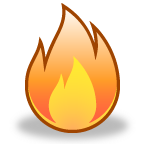  1.) Install smoke alarms and check batteries or wiring regularly. 2.) Designate Safe Zones 3.) Keep Fire Extinguishers Handy 4.) Teach Stop - Drop And Roll. 5.) Practice calling 9-1-1 and your escape planEmergency Call: 9-1-1I.C.E. Number (In Case Of Emergency)Parent’s Full Names: Cellphone Numbers: Address:Fire Escape MapDraw a fire escape map of your house, just like you see in buildings, and glue or staple it in this box. It can be something as simple as lines with text designating where rooms, doors and windows are. Make sure you label smoke alarms, fire extinguishers and escape routes.